Государственное автономное профессиональное образовательное учреждение Чувашской Республики «Канашский строительный техникум» Министерства образования и молодежной политики Чувашской Республики Методическая рекомендация по покраски фактурной краскойРазработала Ширкова О.В.Мастер производственного обучения2018 г.ВведениеДекоративные и эксплуатационные свойства отделки для стен – важный и решающий фактор при выборе этого материала. Однако не стоит пренебрегать и экологическими характеристиками. Современные материалы для ремонта и строительства позволяют судить о ремонте не как о сложном технологическом процессе, а как о способе просто и доступно сделать наше жилище красивым, комфортным и безопасным своими силами. Фактурная покраска. Сегодня особую популярность набирают текстурные краски для стен. Благодаря такому покрытию создается неповторимый дизайн. Фактурные краски с имитациями разных материалов создают гармонию и уют в доме.При такой отделке очень просто проявить свою смекалку и добиться оригинального оформления, которое может имитировать природные материалы. На тщательно просушенную такую поверхность дополнительно требуется нанесение декоративного воска, который создаст большую глубину и придаст необычайный вид.Если смешать металлические опилки и кварцевый песок с акриловой основой, можно получить отличную краску для декоративного оформления стен со светоотражающим эффектом. Такая краска придаст оптический эффект поверхности, имитируя бархатное покрытие.Цель: Обучить первоначальным навыкам выполнения фактурной покраски.Предполагаемые результаты: Научиться первоначальным навыкам работы со структурным валиком и выполнению фактурной покраски.ЗаключениеФактурная краска для стен справедливо пользуется популярностью. С ее помощью можно создать интересный оригинальный интерьер в квартире и отделать фасад дома. Краска выпускается в широком ассортименте , но ее можно легко сделать самому , что позволяет выбрать оптимальный вариант. Большинство из ее типов легко накладываются своими руками и не требуют специальной подготовки. Фактурные краски  будут привлекать к себе внимание и подчёркивать эксклюзивность современного интерьера.

Последовательность выполнения РисунокТехника безопасностиПеремешать краску, грунтовку и шпаклёвку (по желанию можно добавить мраморную крошку)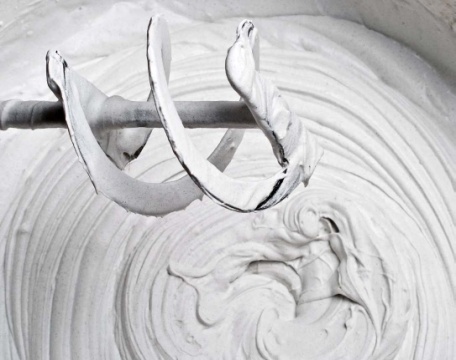 При приготовлении раствора обязательно надо одеть одежду которая полностью защитит весь кожаный  покров, на руках должны быть перчатки, а  на голове платок   2.Постепенно добавляем колер нужного цвета, и размешиваем до однородного цвета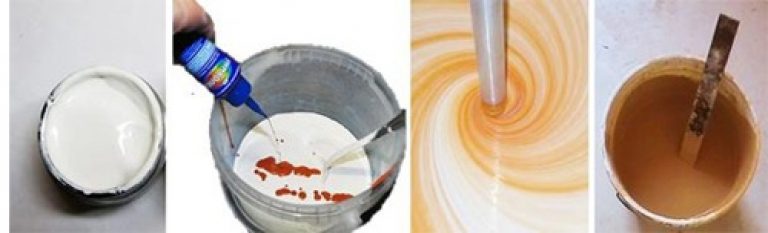 Нужно быть аккуратным при попадании в глаза3.Полученную массу выливаем в ванночку для краски 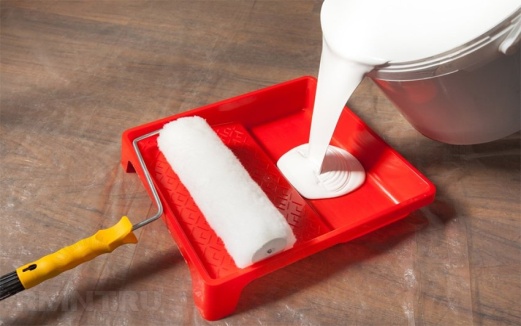 Защитить напольное покрытие 4.Теперь можно приступить к покраски ,легкими движениями и в направлении снизу вверх, справа на лево наносим структуру валиком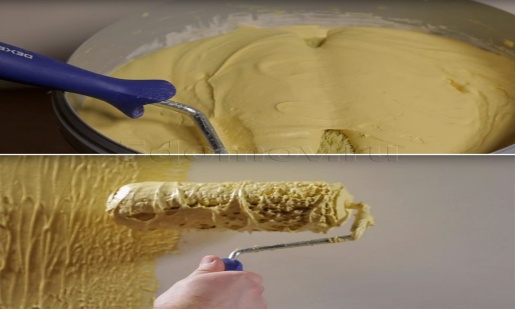 Перчатки и платок должны обязательно быть одеты 5.После окончания работы весь инструмент следует обязательно помыть 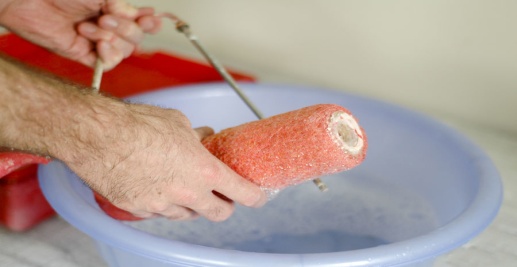 Следует мыть в перчатках и быть аккуратным с режущими предметами